Edukacja polonistycznaZ wizytą w teatrze.W rzędach poziomych i pionowych ukryły się wyrazy związane z teatrem – jest ich 10. Odszukaj je i napisz starannie.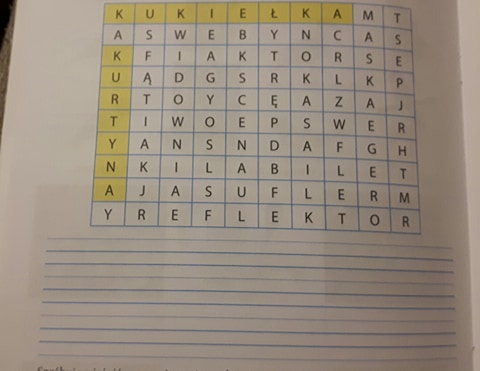 Wskaż, z jakich bajek pochodzą rekwizyty. Jeśli nie pamiętasz, zachęcam        do obejrzenia bajek za pomocą poniższych linków. Miłego oglądania.https://www.youtube.com/watch?v=st4ubUDr_mwhttps://www.youtube.com/watch?v=wcF2jFKRnnkhttps://www.youtube.com/watch?v=QuJ1m47hmZwhttps://www.youtube.com/watch?v=6S6butejlbI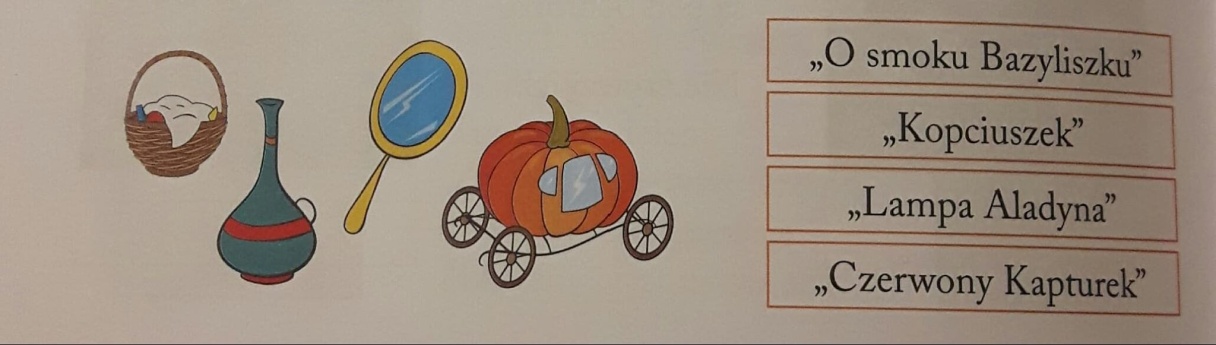 Edukacja matematyczna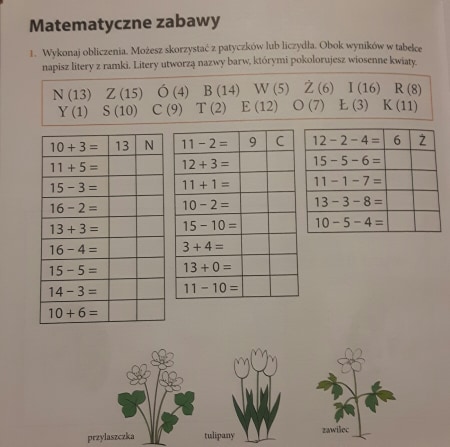 Edukacja przyrodniczaObejrzyj poniższy film o bocianach.https://www.youtube.com/watch?v=yux2aznkAb0A teraz czas na puzzle! Rozetnij kartkę przedstawiającą bociana wzdłuż linii. Spróbuj ułożyć. Jeśli zrobiłeś to prawidłowo, przyklej na kartkę papieru.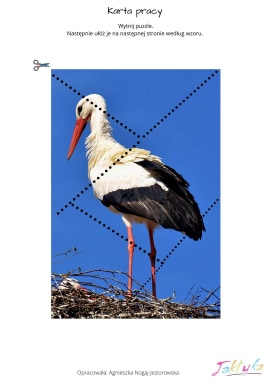 